FICHA N°61.- Sigue las siguientes instrucciones:• Pinta de rojo la línea del trópico de Capricornio. • Pinta de verde la línea del trópico de Cáncer. • Pinta de azul la línea del ecuador. • Pinta de naranjo la línea del círculo Polar Antártico. • Pinta de morado la línea del círculo Polar Ártico. 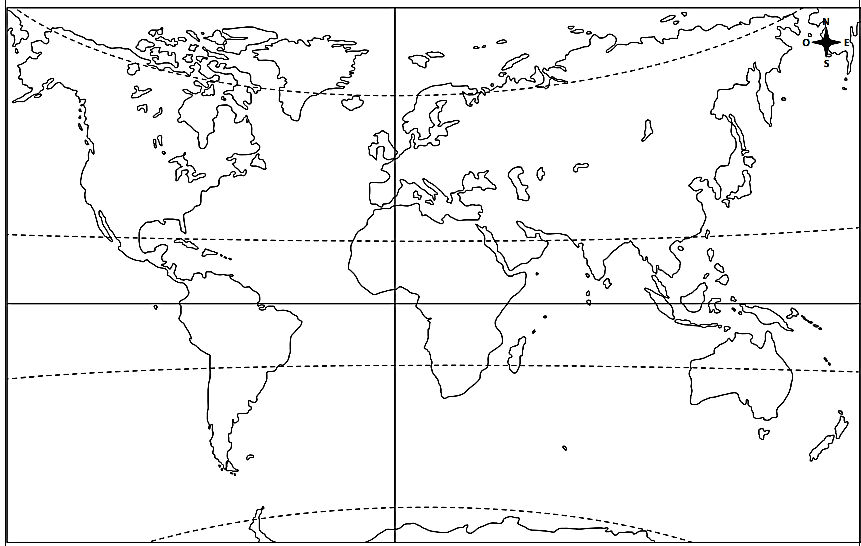 2.- Determina si cada una de las siguientes frases sobre la ubicación de las líneas de referencia de la Tierra es verdadera (V) o falsa (F). 
1. __________ Los Polos están al centro de la Tierra. 2. __________ El trópico de Cáncer está en el hemisferio norte. 3. __________ Los hemisferios dividen a la Tierra en Este y Oeste. 4. __________ El círculo del ecuador es la línea que separa a la Tierra en dos hemisferios. 5. __________ El trópico de Cáncer está al Norte del Polo Sur. 6. El círculo del ecuador está al Sur del trópico de Cáncer.Tema: Importancia de las Líneas Fecha: 20/04/2023